Załącznik nr 3 do Regulaminu Wyjazdów w ramach Programu Erasmus+ wprowadzonego Zarządzeniem Rektora nr 105/2021 
z dnia 30.09.2021 r.   Hereby, we confirm our willingness to host Mr. / Ms. ………………….……………………………………,
   a Student / PhD Student/Graduate/Post-doc* of MEDICAL UNIVERSITY OF BIALYSTOK for at least 
   2-month traineeship from …/…/20…… to …/…/20……. within the framework of Erasmus+ Programme. *Delete as appropriate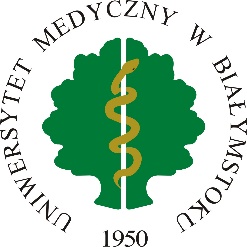 MEDICAL UNIVERSITY OF BIALYSTOKERASMUS+ PROGRAMMEStudent / PhD Student / Graduate / Post-doc TraineeshipsLETTER OF INTENT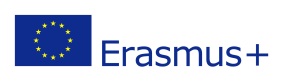 Host institutionAddressCountryShort description of the traineeship programmePerson responsible for the traineeship of the above-mentioned person Person responsible for the traineeship of the above-mentioned person NamePositionAddressPostal code, cityCountryE-mailDateSignature of authorized personStamp of the host Institution